基本信息基本信息 更新时间：2024-03-25 15:15  更新时间：2024-03-25 15:15  更新时间：2024-03-25 15:15  更新时间：2024-03-25 15:15 姓    名姓    名陈雍雪妮陈雍雪妮年    龄21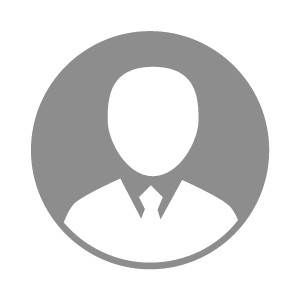 电    话电    话下载后可见下载后可见毕业院校渭南职业技术学院邮    箱邮    箱下载后可见下载后可见学    历大专住    址住    址期望月薪4000-5000求职意向求职意向招聘专员,饲料市场策划,禽饲养员招聘专员,饲料市场策划,禽饲养员招聘专员,饲料市场策划,禽饲养员招聘专员,饲料市场策划,禽饲养员期望地区期望地区陕西省陕西省陕西省陕西省教育经历教育经历就读学校：渭南职业技术学院 就读学校：渭南职业技术学院 就读学校：渭南职业技术学院 就读学校：渭南职业技术学院 就读学校：渭南职业技术学院 就读学校：渭南职业技术学院 就读学校：渭南职业技术学院 工作经历工作经历工作单位：延安新永香科技有限公司 工作单位：延安新永香科技有限公司 工作单位：延安新永香科技有限公司 工作单位：延安新永香科技有限公司 工作单位：延安新永香科技有限公司 工作单位：延安新永香科技有限公司 工作单位：延安新永香科技有限公司 自我评价自我评价其他特长其他特长